財團法人營造業發展基金會辦理營造業工地主任220小時職能訓練課程講習112年度宜蘭班(視訊教學)　報名表　　　　  編號：        號身分證正反面影本【附表二】具　  結  　書本人　　　　　參加「內政部委託辦理營造業工地主任220小時職能訓練課程講習」，同意財團法人營造業發展基金會將本人個人資料用於課務、造冊送內政部營建署並登錄於網站，以便後續申請核發執業證，及同意內政部營建署基於『試務行政』特定目的執行法定職務，得繼續處理、利用及保留。所附報名證件如有偽造、假造、塗改，或受訓期間有冒名頂替上課等情事者，應自負法律責任。且一經查明，取消本人於本職能訓練課程所有資格認定（包括結業證書文件、領取營造業工地主任執業證資格），並不要求任何退費。工地主任220講習各項規定告知一、課程缺、曠課時數合計超過18小時，不得參加工地主任評定考試及不予核發講習結業證書。二、參訓學員應參加最近1次受訓結束日之評定考試，並據以此次評定考試日起算為
第1次考試之時間。二、考試成績保留：講習結束參加首次考試，應試之類科成績及格者(60)分，其成績保留效力自考生參加第1次考試日起保留三年，並自第1次考試日(含)起算9次考試為限；成績不及格類科，得於第1次考試日起3年內再申請參加評定考試(補考)，並自第1 次考試日(含)起算9 次考試為限；考生屆前開成績保留期間，各應試類科之成績仍不及格者，應重新參加全程訓練課程。三、課程費用包含報名費、學雜費及第1次考試費，但未含營造業工地主任執業證之證照申請費用($500)。 四、若經內政部營建署複審發現證件不合簡章之規定，將通知限期補件，若限期內無法補足證件者，將取消其受訓資格。五、學員個人資料本會將依個資法規定，妥善使用及保管。此據具結人：                      （簽名＋蓋章）國民身分證字號：                      【附表三】(每家公司填寫一張證明書，不同之服務機構請分開填寫並蓋印)所有欄位皆需填寫※各欄位請填寫完整並加蓋公司章及負責人章(即公司大小章)，內容如有塗改需加蓋負責人章【附表四】(每家公司填寫一張證明書，不同之服務機構請分開填寫並蓋印)所有欄位皆需填寫，面積欄不能空白。※各欄位請填寫完整並加蓋公司章及負責人章(即公司大小章)，內容如有塗改需加蓋負責人章※上列起訖時間與服務證明書起訖時間需相符；。【附表五】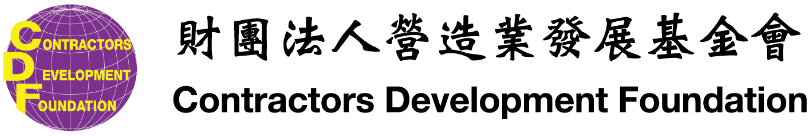 內政部委託辦理營造業工地主任220小時職能訓練課程講習計畫遠距視訊教學課程  學員授權同意書本人                 同意並授權財團法人營造業發展基金會於視訊教學過程，進行拍照/錄影記錄，該影音記錄資料將使用於課程演練、補課及學員執業證申請等相關作業。    立授權書人聲明並保證不得有以下任何行為：使用具有錄影、錄音功能之設備或軟體，將本課程內容進行錄影、錄音、翻拍、加工、再製等行為，或進行螢幕錄影、錄音等，且不可將其錄音及錄影公開分享至網路。且無侵害他人智慧財產權、隱私權及其他權利之情事(除符合著作權法第44條至第65條規定之合理使用情形外，應事先取得著作財產權人之同意或授權。)。如有侵害第三人之權利者，悉由立授權書人自負法律上之責任。               此致 財團法人營造業發展基金會立授權書人：                                 （簽名並蓋章）國民身分證統一編號：     中 華 民 國 112 年  月  日 【附表三及附表四　填寫說明】附表3、4請用電腦打字（以利修正），先E-mail至本會審查合格後，再請公司用印。1. 一家公司需填寫一張服務證明書+經歷證明書。2.【附表三服務經歷證明書】之工作內容填寫：
請填現場施工、現場監工、工程監造、工程規劃、工程設計、
工程測量、專案管理…等，簡單填寫上面以現場工作為主之項目；或例如寫: 擔任○○○新建工程（工程名稱）等…工程，負責現場監工、工程監造、設計、規劃、現場施作…；不要寫內業的工作項目EX：品管、繪圖、勞安…3.【附表四工作經歷證明書】參考範例如ↆ,(工作項目職稱可同表3工作內容職稱)兩個月內2吋光面脫帽
正面照片1張貼於框線內1張迴紋針固定共計2張兩個月內2吋光面脫帽
正面照片1張貼於框線內1張迴紋針固定共計2張姓 名性別身分證字號身分證字號身分證字號兩個月內2吋光面脫帽
正面照片1張貼於框線內1張迴紋針固定共計2張兩個月內2吋光面脫帽
正面照片1張貼於框線內1張迴紋針固定共計2張生 日民國     年    月    日民國     年    月    日民國     年    月    日出生地出生地出生地兩個月內2吋光面脫帽
正面照片1張貼於框線內1張迴紋針固定共計2張兩個月內2吋光面脫帽
正面照片1張貼於框線內1張迴紋針固定共計2張E-mail血型兩個月內2吋光面脫帽
正面照片1張貼於框線內1張迴紋針固定共計2張兩個月內2吋光面脫帽
正面照片1張貼於框線內1張迴紋針固定共計2張聯絡電話聯絡電話公司：（　　　　　　　　　） 住家：（　　　　　　　　　　）手機：（　　　　　　　　　） 傳真：（　　　　　　　　　　）公司：（　　　　　　　　　） 住家：（　　　　　　　　　　）手機：（　　　　　　　　　） 傳真：（　　　　　　　　　　）公司：（　　　　　　　　　） 住家：（　　　　　　　　　　）手機：（　　　　　　　　　） 傳真：（　　　　　　　　　　）公司：（　　　　　　　　　） 住家：（　　　　　　　　　　）手機：（　　　　　　　　　） 傳真：（　　　　　　　　　　）公司：（　　　　　　　　　） 住家：（　　　　　　　　　　）手機：（　　　　　　　　　） 傳真：（　　　　　　　　　　）公司：（　　　　　　　　　） 住家：（　　　　　　　　　　）手機：（　　　　　　　　　） 傳真：（　　　　　　　　　　）公司：（　　　　　　　　　） 住家：（　　　　　　　　　　）手機：（　　　　　　　　　） 傳真：（　　　　　　　　　　）公司：（　　　　　　　　　） 住家：（　　　　　　　　　　）手機：（　　　　　　　　　） 傳真：（　　　　　　　　　　）公司：（　　　　　　　　　） 住家：（　　　　　　　　　　）手機：（　　　　　　　　　） 傳真：（　　　　　　　　　　）通 訊 處□□□□□□□□□□□□□□□□□□□□□□□□□□□□□□□□□□□□學   歷                  　　　學校                    科、系、所 畢業                  　　　學校                    科、系、所 畢業                  　　　學校                    科、系、所 畢業                  　　　學校                    科、系、所 畢業                  　　　學校                    科、系、所 畢業                  　　　學校                    科、系、所 畢業                  　　　學校                    科、系、所 畢業                  　　　學校                    科、系、所 畢業                  　　　學校                    科、系、所 畢業                  　　　學校                    科、系、所 畢業                  　　　學校                    科、系、所 畢業                  　　　學校                    科、系、所 畢業服務機關職 稱職 稱職 稱發票抬頭統一編號統一編號統一編號報名資格( 請勾選
符合項目)1專科以上學校土木、建築、營建、水利、環境或相關系科畢業，並於畢業後有2年以上土木或建築工程經驗者1專科以上學校土木、建築、營建、水利、環境或相關系科畢業，並於畢業後有2年以上土木或建築工程經驗者1專科以上學校土木、建築、營建、水利、環境或相關系科畢業，並於畢業後有2年以上土木或建築工程經驗者1專科以上學校土木、建築、營建、水利、環境或相關系科畢業，並於畢業後有2年以上土木或建築工程經驗者1專科以上學校土木、建築、營建、水利、環境或相關系科畢業，並於畢業後有2年以上土木或建築工程經驗者1專科以上學校土木、建築、營建、水利、環境或相關系科畢業，並於畢業後有2年以上土木或建築工程經驗者1專科以上學校土木、建築、營建、水利、環境或相關系科畢業，並於畢業後有2年以上土木或建築工程經驗者1專科以上學校土木、建築、營建、水利、環境或相關系科畢業，並於畢業後有2年以上土木或建築工程經驗者1專科以上學校土木、建築、營建、水利、環境或相關系科畢業，並於畢業後有2年以上土木或建築工程經驗者1專科以上學校土木、建築、營建、水利、環境或相關系科畢業，並於畢業後有2年以上土木或建築工程經驗者1專科以上學校土木、建築、營建、水利、環境或相關系科畢業，並於畢業後有2年以上土木或建築工程經驗者1專科以上學校土木、建築、營建、水利、環境或相關系科畢業，並於畢業後有2年以上土木或建築工程經驗者報名資格( 請勾選
符合項目)2職業學校土木、建築或相關類科畢業，並於畢業後有5年以上土木或建築工程經驗者2職業學校土木、建築或相關類科畢業，並於畢業後有5年以上土木或建築工程經驗者2職業學校土木、建築或相關類科畢業，並於畢業後有5年以上土木或建築工程經驗者2職業學校土木、建築或相關類科畢業，並於畢業後有5年以上土木或建築工程經驗者2職業學校土木、建築或相關類科畢業，並於畢業後有5年以上土木或建築工程經驗者2職業學校土木、建築或相關類科畢業，並於畢業後有5年以上土木或建築工程經驗者2職業學校土木、建築或相關類科畢業，並於畢業後有5年以上土木或建築工程經驗者2職業學校土木、建築或相關類科畢業，並於畢業後有5年以上土木或建築工程經驗者2職業學校土木、建築或相關類科畢業，並於畢業後有5年以上土木或建築工程經驗者2職業學校土木、建築或相關類科畢業，並於畢業後有5年以上土木或建築工程經驗者2職業學校土木、建築或相關類科畢業，並於畢業後有5年以上土木或建築工程經驗者2職業學校土木、建築或相關類科畢業，並於畢業後有5年以上土木或建築工程經驗者報名資格( 請勾選
符合項目)3高級中學或職業學校以上畢業，並於畢業後有10年以上土木或建築工程經驗者3高級中學或職業學校以上畢業，並於畢業後有10年以上土木或建築工程經驗者3高級中學或職業學校以上畢業，並於畢業後有10年以上土木或建築工程經驗者3高級中學或職業學校以上畢業，並於畢業後有10年以上土木或建築工程經驗者3高級中學或職業學校以上畢業，並於畢業後有10年以上土木或建築工程經驗者3高級中學或職業學校以上畢業，並於畢業後有10年以上土木或建築工程經驗者3高級中學或職業學校以上畢業，並於畢業後有10年以上土木或建築工程經驗者3高級中學或職業學校以上畢業，並於畢業後有10年以上土木或建築工程經驗者3高級中學或職業學校以上畢業，並於畢業後有10年以上土木或建築工程經驗者3高級中學或職業學校以上畢業，並於畢業後有10年以上土木或建築工程經驗者3高級中學或職業學校以上畢業，並於畢業後有10年以上土木或建築工程經驗者3高級中學或職業學校以上畢業，並於畢業後有10年以上土木或建築工程經驗者報名資格( 請勾選
符合項目)4普通考試或相當於普通考試以上之特種考試土木、建築或相關類科考試及格，並於及格後有2年以上土木或建築工程經驗者4普通考試或相當於普通考試以上之特種考試土木、建築或相關類科考試及格，並於及格後有2年以上土木或建築工程經驗者4普通考試或相當於普通考試以上之特種考試土木、建築或相關類科考試及格，並於及格後有2年以上土木或建築工程經驗者4普通考試或相當於普通考試以上之特種考試土木、建築或相關類科考試及格，並於及格後有2年以上土木或建築工程經驗者4普通考試或相當於普通考試以上之特種考試土木、建築或相關類科考試及格，並於及格後有2年以上土木或建築工程經驗者4普通考試或相當於普通考試以上之特種考試土木、建築或相關類科考試及格，並於及格後有2年以上土木或建築工程經驗者4普通考試或相當於普通考試以上之特種考試土木、建築或相關類科考試及格，並於及格後有2年以上土木或建築工程經驗者4普通考試或相當於普通考試以上之特種考試土木、建築或相關類科考試及格，並於及格後有2年以上土木或建築工程經驗者4普通考試或相當於普通考試以上之特種考試土木、建築或相關類科考試及格，並於及格後有2年以上土木或建築工程經驗者4普通考試或相當於普通考試以上之特種考試土木、建築或相關類科考試及格，並於及格後有2年以上土木或建築工程經驗者4普通考試或相當於普通考試以上之特種考試土木、建築或相關類科考試及格，並於及格後有2年以上土木或建築工程經驗者4普通考試或相當於普通考試以上之特種考試土木、建築或相關類科考試及格，並於及格後有2年以上土木或建築工程經驗者報名資格( 請勾選
符合項目)5領有建築工程管理甲級技術士證或建築工程管理乙級技術士證，並有3年以上土木或建築工程經驗者5領有建築工程管理甲級技術士證或建築工程管理乙級技術士證，並有3年以上土木或建築工程經驗者5領有建築工程管理甲級技術士證或建築工程管理乙級技術士證，並有3年以上土木或建築工程經驗者5領有建築工程管理甲級技術士證或建築工程管理乙級技術士證，並有3年以上土木或建築工程經驗者5領有建築工程管理甲級技術士證或建築工程管理乙級技術士證，並有3年以上土木或建築工程經驗者5領有建築工程管理甲級技術士證或建築工程管理乙級技術士證，並有3年以上土木或建築工程經驗者5領有建築工程管理甲級技術士證或建築工程管理乙級技術士證，並有3年以上土木或建築工程經驗者5領有建築工程管理甲級技術士證或建築工程管理乙級技術士證，並有3年以上土木或建築工程經驗者5領有建築工程管理甲級技術士證或建築工程管理乙級技術士證，並有3年以上土木或建築工程經驗者5領有建築工程管理甲級技術士證或建築工程管理乙級技術士證，並有3年以上土木或建築工程經驗者5領有建築工程管理甲級技術士證或建築工程管理乙級技術士證，並有3年以上土木或建築工程經驗者5領有建築工程管理甲級技術士證或建築工程管理乙級技術士證，並有3年以上土木或建築工程經驗者報名資格( 請勾選
符合項目)6專業營造業，得以領有該項專業甲級技術士證或該項專業乙級技術士證，並有3年以上該項專業工程經驗者6專業營造業，得以領有該項專業甲級技術士證或該項專業乙級技術士證，並有3年以上該項專業工程經驗者6專業營造業，得以領有該項專業甲級技術士證或該項專業乙級技術士證，並有3年以上該項專業工程經驗者6專業營造業，得以領有該項專業甲級技術士證或該項專業乙級技術士證，並有3年以上該項專業工程經驗者6專業營造業，得以領有該項專業甲級技術士證或該項專業乙級技術士證，並有3年以上該項專業工程經驗者6專業營造業，得以領有該項專業甲級技術士證或該項專業乙級技術士證，並有3年以上該項專業工程經驗者6專業營造業，得以領有該項專業甲級技術士證或該項專業乙級技術士證，並有3年以上該項專業工程經驗者6專業營造業，得以領有該項專業甲級技術士證或該項專業乙級技術士證，並有3年以上該項專業工程經驗者6專業營造業，得以領有該項專業甲級技術士證或該項專業乙級技術士證，並有3年以上該項專業工程經驗者6專業營造業，得以領有該項專業甲級技術士證或該項專業乙級技術士證，並有3年以上該項專業工程經驗者6專業營造業，得以領有該項專業甲級技術士證或該項專業乙級技術士證，並有3年以上該項專業工程經驗者6專業營造業，得以領有該項專業甲級技術士證或該項專業乙級技術士證，並有3年以上該項專業工程經驗者說明
（請詳閱）1.附表一、三、四，請用電腦打字（以利修正），連同畢業證書影本，傳真至本會辦理資格初審。
聯絡電話：02-23813488分機212陳小姐或分機211俞小姐2.滙款帳號：合作金庫復旦分行　　銀行代碼：006  帳號：125-471-770-1793　戶名：財團法人營造業發展基金會　　匯款人請填寫學員姓名。3.視訊教學。應備資料：□報名表正本、□相片一式2張、□身分證影本、□具結書正本(簽名＋蓋章)、
□服務證明正本、□經歷證明書正本、□畢業證書影本、□遠距教學同意書、
□繳費單據影本、□其他：1.附表一、三、四，請用電腦打字（以利修正），連同畢業證書影本，傳真至本會辦理資格初審。
聯絡電話：02-23813488分機212陳小姐或分機211俞小姐2.滙款帳號：合作金庫復旦分行　　銀行代碼：006  帳號：125-471-770-1793　戶名：財團法人營造業發展基金會　　匯款人請填寫學員姓名。3.視訊教學。應備資料：□報名表正本、□相片一式2張、□身分證影本、□具結書正本(簽名＋蓋章)、
□服務證明正本、□經歷證明書正本、□畢業證書影本、□遠距教學同意書、
□繳費單據影本、□其他：1.附表一、三、四，請用電腦打字（以利修正），連同畢業證書影本，傳真至本會辦理資格初審。
聯絡電話：02-23813488分機212陳小姐或分機211俞小姐2.滙款帳號：合作金庫復旦分行　　銀行代碼：006  帳號：125-471-770-1793　戶名：財團法人營造業發展基金會　　匯款人請填寫學員姓名。3.視訊教學。應備資料：□報名表正本、□相片一式2張、□身分證影本、□具結書正本(簽名＋蓋章)、
□服務證明正本、□經歷證明書正本、□畢業證書影本、□遠距教學同意書、
□繳費單據影本、□其他：1.附表一、三、四，請用電腦打字（以利修正），連同畢業證書影本，傳真至本會辦理資格初審。
聯絡電話：02-23813488分機212陳小姐或分機211俞小姐2.滙款帳號：合作金庫復旦分行　　銀行代碼：006  帳號：125-471-770-1793　戶名：財團法人營造業發展基金會　　匯款人請填寫學員姓名。3.視訊教學。應備資料：□報名表正本、□相片一式2張、□身分證影本、□具結書正本(簽名＋蓋章)、
□服務證明正本、□經歷證明書正本、□畢業證書影本、□遠距教學同意書、
□繳費單據影本、□其他：1.附表一、三、四，請用電腦打字（以利修正），連同畢業證書影本，傳真至本會辦理資格初審。
聯絡電話：02-23813488分機212陳小姐或分機211俞小姐2.滙款帳號：合作金庫復旦分行　　銀行代碼：006  帳號：125-471-770-1793　戶名：財團法人營造業發展基金會　　匯款人請填寫學員姓名。3.視訊教學。應備資料：□報名表正本、□相片一式2張、□身分證影本、□具結書正本(簽名＋蓋章)、
□服務證明正本、□經歷證明書正本、□畢業證書影本、□遠距教學同意書、
□繳費單據影本、□其他：1.附表一、三、四，請用電腦打字（以利修正），連同畢業證書影本，傳真至本會辦理資格初審。
聯絡電話：02-23813488分機212陳小姐或分機211俞小姐2.滙款帳號：合作金庫復旦分行　　銀行代碼：006  帳號：125-471-770-1793　戶名：財團法人營造業發展基金會　　匯款人請填寫學員姓名。3.視訊教學。應備資料：□報名表正本、□相片一式2張、□身分證影本、□具結書正本(簽名＋蓋章)、
□服務證明正本、□經歷證明書正本、□畢業證書影本、□遠距教學同意書、
□繳費單據影本、□其他：1.附表一、三、四，請用電腦打字（以利修正），連同畢業證書影本，傳真至本會辦理資格初審。
聯絡電話：02-23813488分機212陳小姐或分機211俞小姐2.滙款帳號：合作金庫復旦分行　　銀行代碼：006  帳號：125-471-770-1793　戶名：財團法人營造業發展基金會　　匯款人請填寫學員姓名。3.視訊教學。應備資料：□報名表正本、□相片一式2張、□身分證影本、□具結書正本(簽名＋蓋章)、
□服務證明正本、□經歷證明書正本、□畢業證書影本、□遠距教學同意書、
□繳費單據影本、□其他：1.附表一、三、四，請用電腦打字（以利修正），連同畢業證書影本，傳真至本會辦理資格初審。
聯絡電話：02-23813488分機212陳小姐或分機211俞小姐2.滙款帳號：合作金庫復旦分行　　銀行代碼：006  帳號：125-471-770-1793　戶名：財團法人營造業發展基金會　　匯款人請填寫學員姓名。3.視訊教學。應備資料：□報名表正本、□相片一式2張、□身分證影本、□具結書正本(簽名＋蓋章)、
□服務證明正本、□經歷證明書正本、□畢業證書影本、□遠距教學同意書、
□繳費單據影本、□其他：1.附表一、三、四，請用電腦打字（以利修正），連同畢業證書影本，傳真至本會辦理資格初審。
聯絡電話：02-23813488分機212陳小姐或分機211俞小姐2.滙款帳號：合作金庫復旦分行　　銀行代碼：006  帳號：125-471-770-1793　戶名：財團法人營造業發展基金會　　匯款人請填寫學員姓名。3.視訊教學。應備資料：□報名表正本、□相片一式2張、□身分證影本、□具結書正本(簽名＋蓋章)、
□服務證明正本、□經歷證明書正本、□畢業證書影本、□遠距教學同意書、
□繳費單據影本、□其他：1.附表一、三、四，請用電腦打字（以利修正），連同畢業證書影本，傳真至本會辦理資格初審。
聯絡電話：02-23813488分機212陳小姐或分機211俞小姐2.滙款帳號：合作金庫復旦分行　　銀行代碼：006  帳號：125-471-770-1793　戶名：財團法人營造業發展基金會　　匯款人請填寫學員姓名。3.視訊教學。應備資料：□報名表正本、□相片一式2張、□身分證影本、□具結書正本(簽名＋蓋章)、
□服務證明正本、□經歷證明書正本、□畢業證書影本、□遠距教學同意書、
□繳費單據影本、□其他：1.附表一、三、四，請用電腦打字（以利修正），連同畢業證書影本，傳真至本會辦理資格初審。
聯絡電話：02-23813488分機212陳小姐或分機211俞小姐2.滙款帳號：合作金庫復旦分行　　銀行代碼：006  帳號：125-471-770-1793　戶名：財團法人營造業發展基金會　　匯款人請填寫學員姓名。3.視訊教學。應備資料：□報名表正本、□相片一式2張、□身分證影本、□具結書正本(簽名＋蓋章)、
□服務證明正本、□經歷證明書正本、□畢業證書影本、□遠距教學同意書、
□繳費單據影本、□其他：1.附表一、三、四，請用電腦打字（以利修正），連同畢業證書影本，傳真至本會辦理資格初審。
聯絡電話：02-23813488分機212陳小姐或分機211俞小姐2.滙款帳號：合作金庫復旦分行　　銀行代碼：006  帳號：125-471-770-1793　戶名：財團法人營造業發展基金會　　匯款人請填寫學員姓名。3.視訊教學。應備資料：□報名表正本、□相片一式2張、□身分證影本、□具結書正本(簽名＋蓋章)、
□服務證明正本、□經歷證明書正本、□畢業證書影本、□遠距教學同意書、
□繳費單據影本、□其他：身分證 正面黏貼處身分證 反面黏貼處服務證明書服務證明書服務證明書服務證明書姓   名身分證字號服務單位部門(例如:營繕、營建、建築、土木、工務部…)職　　稱例如：工程師、監造主任、
專案管理(經理)、工地負責人
、工地主任工作內容例如寫:於本公司任職期間，經歷○○○新建工程（附表四工作工程名稱，寫1~2項即可…等工程），負責工地（現場監工、現場施工、工程測量、工程規劃、工程監造、工程設計、專案管理、工程管理）、管理與執行相關業務。例如寫:於本公司任職期間，經歷○○○新建工程（附表四工作工程名稱，寫1~2項即可…等工程），負責工地（現場監工、現場施工、工程測量、工程規劃、工程監造、工程設計、專案管理、工程管理）、管理與執行相關業務。例如寫:於本公司任職期間，經歷○○○新建工程（附表四工作工程名稱，寫1~2項即可…等工程），負責工地（現場監工、現場施工、工程測量、工程規劃、工程監造、工程設計、專案管理、工程管理）、管理與執行相關業務。任    職起迄時間自　　　年　　　月起，至　　　年　　　月止，服務期間共　　年　　月【□現仍在職　　　□現已離職】自　　　年　　　月起，至　　　年　　　月止，服務期間共　　年　　月【□現仍在職　　　□現已離職】自　　　年　　　月起，至　　　年　　　月止，服務期間共　　年　　月【□現仍在職　　　□現已離職】上列證明如有不實，願負一切法律責任公司名稱 (全銜)：負 責 人：地  　址：聯絡電話：營利事業統一編號：中  華  民  國　　　　年　　　月　　　日上列證明如有不實，願負一切法律責任公司名稱 (全銜)：負 責 人：地  　址：聯絡電話：營利事業統一編號：中  華  民  國　　　　年　　　月　　　日上列證明如有不實，願負一切法律責任公司名稱 (全銜)：負 責 人：地  　址：聯絡電話：營利事業統一編號：中  華  民  國　　　　年　　　月　　　日上列證明如有不實，願負一切法律責任公司名稱 (全銜)：負 責 人：地  　址：聯絡電話：營利事業統一編號：中  華  民  國　　　　年　　　月　　　日工作經歷證明書工作經歷證明書工作經歷證明書工作經歷證明書工作經歷證明書工作經歷證明書工作經歷證明書工作經歷證明書工作經歷證明書姓 名姓 名性別身分證字號項次工作（工程）名稱工作（工程）名稱地     點地     點面積（M2）型態工作項目起迄時間1.□土木工程□建築工程2.□土木工程□建築工程3.□土木工程□建築工程4.□土木工程□建築工程5.□土木工程□建築工程6.□土木工程□建築工程上列證明如有不實，願負一切法律責任公司名稱 (全銜)：負 責 人：地 　 址：聯絡電話：營利事業統一編號：中  華  民  國　　　　年　　　月　　　日上列證明如有不實，願負一切法律責任公司名稱 (全銜)：負 責 人：地 　 址：聯絡電話：營利事業統一編號：中  華  民  國　　　　年　　　月　　　日上列證明如有不實，願負一切法律責任公司名稱 (全銜)：負 責 人：地 　 址：聯絡電話：營利事業統一編號：中  華  民  國　　　　年　　　月　　　日上列證明如有不實，願負一切法律責任公司名稱 (全銜)：負 責 人：地 　 址：聯絡電話：營利事業統一編號：中  華  民  國　　　　年　　　月　　　日上列證明如有不實，願負一切法律責任公司名稱 (全銜)：負 責 人：地 　 址：聯絡電話：營利事業統一編號：中  華  民  國　　　　年　　　月　　　日上列證明如有不實，願負一切法律責任公司名稱 (全銜)：負 責 人：地 　 址：聯絡電話：營利事業統一編號：中  華  民  國　　　　年　　　月　　　日上列證明如有不實，願負一切法律責任公司名稱 (全銜)：負 責 人：地 　 址：聯絡電話：營利事業統一編號：中  華  民  國　　　　年　　　月　　　日上列證明如有不實，願負一切法律責任公司名稱 (全銜)：負 責 人：地 　 址：聯絡電話：營利事業統一編號：中  華  民  國　　　　年　　　月　　　日上列證明如有不實，願負一切法律責任公司名稱 (全銜)：負 責 人：地 　 址：聯絡電話：營利事業統一編號：中  華  民  國　　　　年　　　月　　　日工作經歷證明書【填表範例】工作經歷證明書【填表範例】工作經歷證明書【填表範例】工作經歷證明書【填表範例】工作經歷證明書【填表範例】工作經歷證明書【填表範例】工作經歷證明書【填表範例】工作經歷證明書【填表範例】工作經歷證明書【填表範例】工作經歷證明書【填表範例】工作經歷證明書【填表範例】工作經歷證明書【填表範例】姓名姓名○○○○○○性別○○○○身分證字號身分證字號○○○○○○○○○○○○○○○○○○項次工作（工程）名稱工作（工程）名稱地點地點地點面積（M2）面積（M2）型態型態工作項目起迄時間1.○○新建工程○○新建工程新北市OO區新北市OO區新北市OO區○○○○○○□建築工程土木工程□建築工程土木工程監造工程師99.6〜100.52.○○辦公大樓○○辦公大樓台北市OO區台北市OO區台北市OO區○○○○○○建築工程□土木工程建築工程□土木工程現場監工100.6〜102.83.○○營建工程○○營建工程花蓮縣○鄉花蓮縣○鄉花蓮縣○鄉○○○○○○□建築工程土木工程□建築工程土木工程工程測量102.9~109.54.○○修建工程○○修建工程○縣（市）
○鄉(鎮)○縣（市）
○鄉(鎮)○縣（市）
○鄉(鎮)○○○○○○建築工程□土木工程建築工程□土木工程現場工務109.6~110.6【各欄均不可空白】【各欄均不可空白】【各欄均不可空白】【各欄均不可空白】【各欄均不可空白】【各欄均不可空白】【各欄均不可空白】工作項目（只要寫一個項目）ex：
現場工程師、工程監造、現場監工、工程管理…
(不能只列純屬管理、內勤作業的工作項目)工作項目（只要寫一個項目）ex：
現場工程師、工程監造、現場監工、工程管理…
(不能只列純屬管理、內勤作業的工作項目)工作項目（只要寫一個項目）ex：
現場工程師、工程監造、現場監工、工程管理…
(不能只列純屬管理、內勤作業的工作項目)【年、月如重疊】,重疊經歷只算一次，合計時間要超過符合報名資格之2年或5年或10年上列證明如有不實，願負一切法律責任證明機構(全銜)： ○○○○○○○○   (公司章)負 責 人： ○○○○            (簽章)機構地址：○○○○○○○○○○○○電    話：○○○○○○○中  華  民  國   年   月   日上列證明如有不實，願負一切法律責任證明機構(全銜)： ○○○○○○○○   (公司章)負 責 人： ○○○○            (簽章)機構地址：○○○○○○○○○○○○電    話：○○○○○○○中  華  民  國   年   月   日上列證明如有不實，願負一切法律責任證明機構(全銜)： ○○○○○○○○   (公司章)負 責 人： ○○○○            (簽章)機構地址：○○○○○○○○○○○○電    話：○○○○○○○中  華  民  國   年   月   日上列證明如有不實，願負一切法律責任證明機構(全銜)： ○○○○○○○○   (公司章)負 責 人： ○○○○            (簽章)機構地址：○○○○○○○○○○○○電    話：○○○○○○○中  華  民  國   年   月   日上列證明如有不實，願負一切法律責任證明機構(全銜)： ○○○○○○○○   (公司章)負 責 人： ○○○○            (簽章)機構地址：○○○○○○○○○○○○電    話：○○○○○○○中  華  民  國   年   月   日上列證明如有不實，願負一切法律責任證明機構(全銜)： ○○○○○○○○   (公司章)負 責 人： ○○○○            (簽章)機構地址：○○○○○○○○○○○○電    話：○○○○○○○中  華  民  國   年   月   日上列證明如有不實，願負一切法律責任證明機構(全銜)： ○○○○○○○○   (公司章)負 責 人： ○○○○            (簽章)機構地址：○○○○○○○○○○○○電    話：○○○○○○○中  華  民  國   年   月   日上列證明如有不實，願負一切法律責任證明機構(全銜)： ○○○○○○○○   (公司章)負 責 人： ○○○○            (簽章)機構地址：○○○○○○○○○○○○電    話：○○○○○○○中  華  民  國   年   月   日上列證明如有不實，願負一切法律責任證明機構(全銜)： ○○○○○○○○   (公司章)負 責 人： ○○○○            (簽章)機構地址：○○○○○○○○○○○○電    話：○○○○○○○中  華  民  國   年   月   日上列證明如有不實，願負一切法律責任證明機構(全銜)： ○○○○○○○○   (公司章)負 責 人： ○○○○            (簽章)機構地址：○○○○○○○○○○○○電    話：○○○○○○○中  華  民  國   年   月   日上列證明如有不實，願負一切法律責任證明機構(全銜)： ○○○○○○○○   (公司章)負 責 人： ○○○○            (簽章)機構地址：○○○○○○○○○○○○電    話：○○○○○○○中  華  民  國   年   月   日上列證明如有不實，願負一切法律責任證明機構(全銜)： ○○○○○○○○   (公司章)負 責 人： ○○○○            (簽章)機構地址：○○○○○○○○○○○○電    話：○○○○○○○中  華  民  國   年   月   日